NC Yam Festival  Vendor Application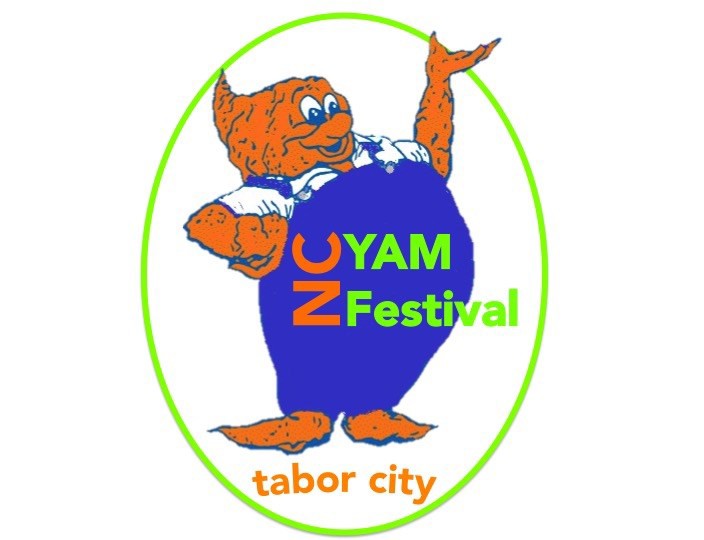 The 32nd Annual NC Yam Festival will be held downtown Tabor City, NC on Saturday,October 28nd, 2017. We are a family friendly festival.  Please read all rules andguidelines in relation to any participation in this event. For more information, visit our website at www.ncyamfestival.com, email: ncyamfestmanager@gmail.com or call the Chamber of Commerce at 910-377-3012.Note* All fees are nonrefundable. Rain or Shine. Approval of all booths will be based upon availability and at the discretion of the festival committee. WE RESERVE THE RIGHT TO REFUSE ANY ITEMS OR MATERIALS THAT COULD BE VIEWED AS POTENTIALLY HARMFUL OR OFFENSIVE AS WE STRIVE TO MAINTAIN A FAMILY ENVIRONMENT.Setup Hours: Setup must be complete by 8:00am breakdown 6pm Note* You must supply your own tent, table and chairs for your booth. FOOD Vendors Requirements: All food vendors must apply for a permit with Columbus County Health Dept. A CCHD form is attached below.  This will need to be completed and mailed along with the $75.00 fee  to the Columbus County Health Department. The vendor application will need to be mailed to the NC Yam Festival. Both applications will need to be mailed to each party separately for vendor consideration.  A confirmation of both will be mailed back in a timely manner. Application Deadline: October 11th, 2017Please make checks payable to : NC Yam Festival , PO BOX 446, Tabor City NC 28463Vendor Application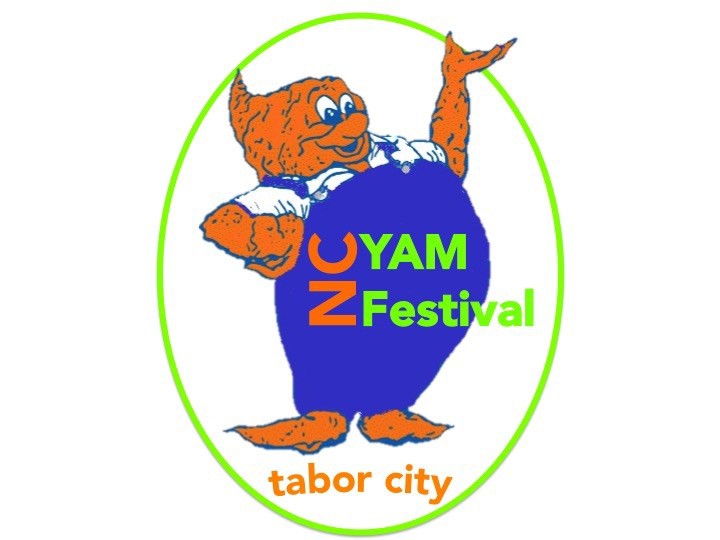 Please complete this application, along with payment and mail to: NC Yam FestivalPO BOX 446Tabor City, NC 28463Please print all information.Company Name:  	Address	 Contact Name: 		Most Available Contact (     ) 	Email:  	Food Booth	Exhibit	Retail  (Art, Craft, etc)	Non ProfitElectrical needed	Water Needed	Number of Spaces needed   	 Type of Food Sold: 			  Description of Booth Contents: 			Have you participated in this event before:How did you learn about the festival:  	The Undersigned agrees that the NC Yam Festival and its successors are not responsible for loss or damage or personal injuries to, from, or during the Festival and release claims there from.  It is further agreed that the undersigned will abide by all rules and instructions set forth by the Festival Officials. I further allow the NC Yam Festival permission to use any photographs, motion pictures, recordings, or any other record of my participation in the festival for legitimate reasons. I also release the NC Yam Festival from any and all liability for loss or damage to property or merchandise due to theft, fire, storm, flood, and damages through any force of nature or otherwise.Applicant’s Signature:  	Date:  	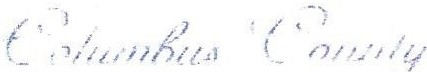 TELEPHONE910-640-66 I7HEALTH DEPARTMENTTEMPORARY FOOD SE•RVICE PERMIT APPLICATION910-641-0766Applications closed 15 days prior to the event, and no less than 3 days for substitute vendors. Submit the required $75.00 permit fee along with this application.  Make checks payable to Columbus County Health Department. Do not send cash in mail. The permit fee will not be collected on the day of the event.Event InformationEvent Name	 	                                                                                                                   Location	  	Event Coordinator  		 Address _  _   _  _   _   _   _   _   _   _  _   _   _   _   _   _  _   _   _    (Phone) L_) 	_ City_   _   _   _   _   _   _   _   _   _   _   _   _   _   _   _   _   _   _   _   _  (Phone) (    )_ _ _ _ _Dates Starting _    /_    _ /_    _  Time _    _    _  Ending _      /_ /       Time 	_Vendor InformationOrganization/Business Name _   _ __   _   _   _   _   _   __    _    _    _ __    _  __    _   _    _  _Contact Name	(Phone) , 	,		(Cell),     ..,_ 		_ Address	-    -    -    -    -    -    -    -    -    -    -    -			( Fax ) ,._  _,_	_C ity    _     _      _      _      _      _      _    _     _	_      _      _      _    State 	Z _ip      _       _      _       _       _     _*Note: If non-profit, tax exempt or a political fund raising group then attach documentation  for exemption consideration.PROPOSED MENU:  	*MENU ITEMS ARE Sl.JBJECT TO APPROVAL AND MAY BE RESTRICTED.•ATTACH A PROPOSED SITE LAY OUT AND EQUIPMENT TO BE USED.Applicant's Signature _  _   _ __   _ __   _   _ __   _  _  __  _  _  _  _  _  _  _ContactsColumbus County Health Department, Division of Environmental Health. PO Box 810. Whiteville,  NC  28472  Phone# (910) 640-6617,  Fax# (910) 641-0766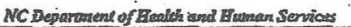 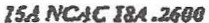 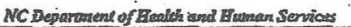 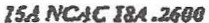 (s) Food lbields arother eftective'barrietsin temponry foodestablishment!shallinstalled mallllllJllsr to  'Pfiiod1114 food CCJIJtal;tsndilcesfi:omco.ntaminalion.Hisw,y Nore    A.uthority G.S. JJOA.-248; S.L.2011-394, &,;ti.an TS(a);. Eff.S4pta,,l,,,r I, 2012.15.A NCAC18A.26119  TEMPORARY FOOD ESTABI.JSBMENT·PRYSlCAL tJJRaMD,"JS(a)A""1IJlOnllY f'oucl establiabmcnt shall be lOClll:d .in .., -,.  toept m a clcau mid	<ODdhioiL The IIIIIIIIF'lCt of llsalpOIIIIY !wd eetablisbniems shall ct public ac:cess to aU affilS of the food esllblisbmeat eic..:pl.dinulgmeas.(1,) for Ollldnor c,ookiug. overllead proleclion aball be JIIO¥ided such that ..n food. ulmtila, ond e.iwi,ment - pron,eted. W11on bl1lk !iJods suc:b as JoaslS, slloul4em. and bmkds ""' cooked, cookillg equipmonl with'auaclled , Hds, &Ucb as -crs,aad other cooking dc\>iQOS, p,ov.ide sufficient.,,,_ furdie food being coolred. Food i11llldmclllalservingswcbasbot dogs,bambmgecs, and m-.kabobs sballhaw addiliOMl	cov«.(o) Elll:cdw lllalSIIRI SUds aslilm, s=ens,walls, or a C0111binatiOII therwtllhallbeprovided m lo,ep dust,in-.rodenls, animals,awlo11,er sour=_of polallial CCllllalllm8lioout oftbcfiJodQllablisbmcat :mdGball        wilbParag,,,ph 6-50I,l!S(B}of the Food Code asameoded by lllle.2656 of!bisSection ree,,rdina liveanimals.(d) lsidoodOUlduv.rc,:,upctm& matting. Imps, orSiJuilar nonahsorbent matiaI is Rquirc4 asgn>uDd covcriDg iDlbeabs=ce of asphalt,c:om,rete, gsass, orother sumces111at-l dust orn:iud.	.!e) The tempora,y food establishmCII!. and b,mpozmy mod es!Dblisbnleot COJnousa1y shall bo oquippccl with" bandwulllng &oillry uoed ool_y llJr aoployee baDdl¥asbin8- Tbis lilcilily shall conaist of at least a IIVO gallon COlll3ml!r with 811 unassmd ftee flowing      5llCA as 8 stopcock or 111111 spolll. soap.ship-use fDWels, and a-t'OCCp(ade.Warm-,dlall'beusccl fixlmidwashing.W-Ull<le,pres.....ah,oJJ 'be provided asCull=Too water supply used shall'beinll:COll!am;ewidl ISA NCAC l BA ,1700,lSA NCAC 18C, o,;02 NCAC 09C ,0703;	-All pol:lble w:ar blllcting.lllnb, coaUainca, and booe, used to transport or $tore 'IWtel' a1 tile1mpGrary foodeslahlisbment allallbedrained, washed, rimed,and sanitized;ConhliDl::s and bosCI ased lo srore, haul, or conwy potable waler shall be appcowd for polllblewata u,;e, llhall l>Ol be -.l   lior any odit:r pUlJ)OOC, ,wd shttll be pniaiacd from contaminalion.Potlblo watr:rhoscs BIidcontaiDels shall be1llbeled;andW3n11"'91C>"sball be avallabioa111hiscd filrcleanlllg.Wasmwa111r shall be disposed in	with- lSA  NCAC IBA ,1900 or  l A  l'ICAC o:ni .0200. l'Ol18ble-comainersllll\Ybeused when thevolusm,ofpOl:lble,_ canboodetamiaed bydie dimemioas of siliks, basins. 811d immn -.	commas midIboJ)Orlable wa.tewal&:t' CODmlelS an:_sized to GOIIWa the - volllmegel1elllcd. Wa=watcrcoalaiaasaadbosessmll  l>elabolee.-1 ftOtased li>rftll)'odlcs l""JIOIIIS. wasmwaierl:OIIDlinenl.sball not'bcemplied into waterways,8IOrmdrains,aron the Olllld,1UIISlhave BCCes$1o ClliL?tf.acilllies tbatarekept&an  andin goodrepalr.Garbage 1111d r.etlm:shall be collected and stoled iDgarbage c:antom= wid. p,opedyJ!Ued Gda. 'Noabing ui Ibis Rule sllSllprolu1lit unmveted gubagei:ontaillors ii! tilefoodCSlablisbmeotdming periods ofCj)l!lllliolt.Garbageand ICl\ise shall !>e ICIDOved  needed 811d clbpoeed la & ll!IIDllel" to pl1Mlllt vemiin bRoding .-,d lwtorage. 1bepranisea$ball bekept clean.	•O} UglldDg	comply wilh &:clioll 6-202.11 of 1be Food Code   :1111endod by Rlale .2656 of Ibis SccliGo. LJsbting is requ!Rd1ill'Digbllime opel1llioos.	. •00 Tc,mpon,ey food esw>rJSbmonls and t,,mpomry 1bcd establishment cammls:laru,s mall renurin coanede4 tolllililioolBl.allfood i:lpr,,pared,sem:d,orstnn.d in thefoodCS!Sblishmai!.(I} Toxic malaials shall he	used.and toprevmt the COlll8JDilmion offood, eqwpmat, llll!nSi1s. linem, and ce	articles and.meet lhoprollisioos ofSedions 7-101.ll and 7-203.11 oftbc Fmd Code• oa,mdcdby Ruic.2GS7 o£1his Section.H'lSIOryNow:  .4ul/rorily G.S. JJ/M-248; S.J. 2011-394,&clion IS(a};F/f.&planbe,l  ZOIZ.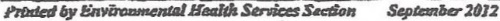 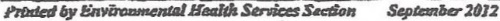 Vendor typeSizeFeeArts, Crafts, and Retail Vendors10X10$100.00Exhibit Booth10x10$75.00Food Vendor10x10$150.00Non Profit Booth (no onsite cooking)10x10$50.00Add each for water and/or electrical$10.00Late Fee after October 7th, 2016$20.00Returned Check Fee$25.00